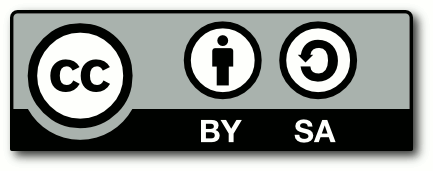 Droichead agus an FTG – Ról agus Freagrachtaí MoltaDroichead: An cuspóirIs é príomhchuspóir phróiseas Droichead tacú le foghlaim ghairmiúil múinteoirí nuacháilithe le linn céim an ionduchtaithe, rud a chuirfidh síos dúshraith don fhás agus don fhoghlaim ghairmiúil a thiocfaidh ina ndiaidh sa chéad chéim eile dá ngairmré. (Beartas Droichead, An Chomhairle Mhúinteoireachta, Márta 2017)Ról an FTG (an Fhoireann Tacaíochta Gairmiúla)Is próiseas comhoibritheach é i gcónaí tacú leis an MNC trí phróiseas Droichead. Dhá chuid atá i ról an FTG: treoir agus comhairle a chur ar an MNC le linn an ionduchtaithe scoile, sna chéad chéimeanna den aistear gairmiúil. dearbhú a thabhairt, i gcomhar leis an MNC go raibh siad páirteach i bpróiseas ardchaighdeáin múinte agus foghlama. Freagrachtaí Molta an FTGChun an FTG a threorú ina ról, tugtar thíos moltaí maidir le freagrachtaí. Ní liosta cuimsitheach é seo agus is féidir leis an FTG é a shaincheapadh dá riachtanais féin. Cé go mbeidh freagrachtaí maidir le tacaíocht agus meantóireachta ar gach ball foirne, féadfaidh an FTG cuid de na freagrachtaí eile a shannadh do dhaoine ar leith san fhoireann. Inseoidh an FTG don MNC ag an gcruinniú tosaigh cad iad an ról agus na freagrachtaí aontaithe a bheidh ar an FTG.FTG: Freagrachtaí MoltaDul i gcomhairle le baill an FTG maidir le hionchur ar phróiseas Droichead i gcruinnithe foirne i mbun pleanáil ghníomhach leis an MNC maidir le Caighdeáin DroicheadComhordú a dhéanamh ar an bplean agus ar ghníomhachtaí ionduchtúcháinComhordú a dhéanamh ar an obair leis an MNC, ag úsáid an Anailís ar Riachtanais atá ag teacht chun cinn/an Phlean Ionduchtaithe  Am scaoilte a eagrú do ghníomhaíochtaí ionduchtaithe Droichead  Mioneolas a thabhairt d’fhoireann na scoile agus don Bhord Bainistíochta ar nádúr agus cuspóir rannpháirtíocht na scoile in Droichead Dul i gcomhairle le baill an FTG agus leis an MNC maidir le leagan amach Droichead don tréimhse ama a mbeidh an MNC ag múineadh sa scoilTacaíocht ghairmiúil agus oideolaíoch don MNCTacú le baill an FTG agus leis an MNC/na MNCRól gach baill den FTG, an MNC agus an phríomhoide a aontú ag an gcéad chruinniúTeagmháil a dhéanamh le baill eile foirne maidir le deiseanna don MNC chun cuairt a thabhairt/breathnú a dhéanamh ina seomraí ranga agus dul i mbun oibre taobh leo An MNC a chumasú agus a chumhachtú chun freagraí ar cheisteanna a lorg/a fhoinsiúMioneolas a chur ar fáil don MNC ar nádúr phróiseas Droichead sa scoil agus ar an gcuspóir atá leisTacú a sholáthar don phleanáil & don ullmhúchán do theagasc agus d’fhoghlaim an MNCTeorainneacha soiléire a shocrú don ghaol idir an FTG agus an MNCEolas ar bheartais agus ar nósanna imeachta uile na scoile a shoiléiriú don MNCCuireadh a thabhairt do mhúinteoirí bheith ina mbaill d’Fhoireann Tacaíochta Gairmiúla na scoileFreastal ar fhorbairt ghairmiúil Droichead  (tugtar cuireadh do dhuine amháin ón scoil)Dul i mbun comhpháirtíochta leis an MNC sa seomra ranga, e.g. breithniú agus pléComhthadhaill le Rannóg Ionduchtúcháin Oide Droichead/ Ceannaire Foghlaim GhairmiúilTeagmháil a dhéanamh le scoil/scoileanna eile chun tacú le gníomhaíochtaí ionduchtaithe, más gá Aiseolas a thabhairt agus a ghlacadh ar shlí chuiditheach, oscailte agus ghairmiúilComhordú a dhéanamh ar an bpróiseas iomlán Droichead i gcomhar le baill an FTG agus an MNC, lena n-áirítear sceidil de chruinnithe agus cláir oibre a chur ar fáil agus am scaoilte Droichead a chomhordú agus taifid chuí a choimeád Teacht ar chomhthoil maidir leis an gcomhdhearbhú agus Foirm D a shíniú, más cuí Comhordú a dhéanamh ar chríoch an phróisis Droichead don MNC le baill an FTGA chinntiú go gcuirtear próiseas Droichead i gcrích go cuí sa scoil agus go gceaptar beartas scoile uile ar an ionduchtú.Eile…Droichead agus an MNC – Róil agus Freagrachtaí MoltaDroichead: An cuspóirIs é príomhchuspóir phróiseas Droichead tacú le foghlaim ghairmiúil múinteoirí nuacháilithe le linn céim an ionduchtaithe, rud a chuirfidh síos dúshraith don fhás agus don fhoghlaim ghairmiúil a thiocfaidh ina ndiaidh sa chéad chéim eile dá ngairmré.  (Beartas Droichead, An Chomhairle Mhúinteoireachta, Márta 2017)Róil an MNC (an Múinteoir Nuacháilithe)Is próiseas comhoibríoch i gcónaí é an tacaíocht a thugtar do mhúinteoir nuacháilithe le linn Droichead. Is é atá i gceist le Droichead go bunúsach ná aistear gairmiúil an MNC agus próiseas a (h)ionduchtaithe. Príomhghné den phróiseas seo ná rannpháirtíocht MNC le comhghleacaithe a bhfuil níos mó taithí acu, agus machnamh ar na comhráite gairmiúla a tharlaíonn ina f(h)oghlaim ghairmiúil agus cleachtadh gairmiúil. Tá bealaí éagsúla ann inar féidir FTG a bhunú.Tríd an rannpháirtíocht a bhíonn aige nó aici i bpróiseas Droichead, beidh na nithe seo a leanas déanta ag an MNC:rannpháirteach go gairmiúil san ionduchtú scoilbhunaithe agus i ngníomhaíochtaí foghlama gairmiúla breise tiomantas gairmiúil léirithe aige nó aici don teagasc agus foghlaim dá c(h)uid daltaí/mac léinn rannpháirteach sa chleachtadh machnamhach a thacaíonn lena f(h)oghlaim ghairmiúil agus cleachtadh gairmiúil ina (h)aonair agus i gcomhar le daoine eile. Bunaithe ar an méid thuas, comhlánaíonn an múinteoir nuacháilithe in éineacht le beirt chomhalta den Fhoireann Tacaíochta Gairmiúla, dearbhú comhpháirteach ag deimhniú go raibh siad rannpháirteach i bpróiseas fiúntach múinteoireachta agus foghlama.Freagrachtaí Molta an MNCChun an MNC a threorú ina ról, tugtar thíos moltaí maidir le freagrachtaí. Ní liosta cuimsitheach é seo agus is féidir leis an MNC é a shaincheapadh dá riachtanais féin. Inseoidh an FTG don MNC ag an gcruinniú tosaigh cad iad an ról agus na freagrachtaí aontaithe a bheidh ar an FTGMNC: Freagrachtaí MoltaDeán iarratas ar Droichead  ar www.teachingcouncil.ie, an ríomhphost deimhniúcháin a choiméad agus cóip a sheoladh ar aghaidh chuig an FTGFreastal ar chruinnithe braisle amháin in aghaidh an téarma i gcomhréir le do thionacht sa scoilA chinntiú go ndéantar Foirm D a líonadh isteach i gceart sula gcuirtear é chuig an gComhairle MhúinteoireachtaMachnamh a dhéanamh ar chleachtas agus é a mheasúnú i gcomparáid le Cód Iompair Ghairmiúil na Comhairle MúinteoireachtaBheith ar an eolas maidir le contanam na forbartha gairmiúla agus na freagrachtaí atá air/uirthi dá réirBheith lánpháirteach i gclár ionduchtúcháin na scoile agus tabhairt faoi eilimintí an chláir sinBheith mar chomhpháirtí i bhfoireann na scoileBheith eolach ar bheartais agus ar nósanna imeachta uile na scoileBreathnaigh ar chleachtadh múinteoirí a bhfuil níos mó taithí acu, chomh maith le breathnóireacht chleachtadh an MNC a dhéanann an FTG.Foghlaim ó dhea-chleachtas seanbhunaithe mhúinteoirí na scoile agus/nó múinteoirí eileMachnamh a dhéanamh ar aiseolas gairmiúil an phríomhoide, an mheantóra/an FTG agus bhaill foirne eile a thugann comhairle ar theagasc agus ar fhoghlaimAiseolas a thabhairt agus a ghlacadh ar shlí chuiditheach, oscailte agus ghairmiúilUllmhú go críochnúil do gach ceacht agus an phleanáil ghearrthéarmach agus fhadtéarmach a bheith ar fáil agus cothrom le dátaPunann ghairmiúil Taisce a chur i dtoll a chéile in imeacht aimsire, chun tacú le próiseas machnaimh ar a chleachtas nó a cleachtas féin, trína gcuirfear fócas ar fáil do chomhráite gairmiúla a bheidh lárnach do Droichead, agus a chumasóidh don MNC réimsí ina bhfuil gá aige/aici le tacú nó treoir a shainaithint. D’fhéadfaí é a chruthú i bhfoirm chóip chrua nó doiciméad leictreonach. Meastar go mbeidh lucht na gairme ag smaoineamh le linn na treoirscéime ar cén fhoirm is fearr a thacódh le próiseas gairmiúil foghlama agus machnaimh do mhúinteoirí.Bheith rannpháirteach i bpleanáil ghníomhaíochta i gcomhar leis an FTGComhoibriú leis an FTG chun réimsí spéise a shainaithint d’fhoghlaim ghairmiúil amach anseoFreastal ar sheisiúin forbartha gairmiúla agus cuidiú le foghlaim an ghrúpa trí bheith rannpháirteach go hiomlánBheith eolach ar an dualgas cúraim i leith gach dalta sa scoilGlacadh le freagracht as cabhair agus comhairle a iarraidhCloí le héiteas gairmiúil na scoile ó thaobh iompair agus teacht i láthairBheith i mbun cleachtas machnamhach leis an FTG, rannpháirteach i bpróiseas fiúntach múinteoireachta agus foghlama, agus sínigh dearbhú comhpháirteach (Roinn 8-Foirm DTá próiseas athbhreithnithe i bhfeidhm inar mian le MNCanna nó FTG ábhair imní a ardú maidir le gnéithe de phróiseas Droichead. Is é atá i gceist leis an bpróiseas seo céim neamhfhoirmiúil, ag leibhéal na scoile, agus céim níos foirmiúla ag leibhéal an CNIM. Chomh maith leis sin, táthar in ann saincheisteanna nach bhfuil réitithe a ardú sa Chomhairle Mhúinteoireachta, trína painéil um Dhearbhú Cáilíochta de chuid Droichead.